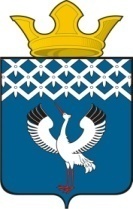  Российская Федерация                             Свердловская областьДумамуниципального образованияБайкаловского сельского поселения27-е заседание 4-го созываПРОЕКТРЕШЕНИЕ«___»  октября 2019 г.                      с. Байкалово                                           № __О внесении изменений в Положение о порядке организации и проведения общественных обсуждений или публичных слушаний по вопросам градостроительной деятельности на территории муниципального образования Байкаловского сельского поселения, утвержденное решением Думы муниципального образования Байкаловского сельского поселения от 28.06.2018 № 66 (в ред. от 28.02.2019 № 101)В соответствии с Федеральным законом от 06.10.2003 № 131-ФЗ «Об общих принципах организации местного самоуправления в Российской Федерации», в связи с принятием Федерального закона от 02.08.2019 № 283-ФЗ «О внесении изменений в Градостроительный кодекс РФ и отдельные законодательные акты Российской Федерации», руководствуясь Уставом Байкаловского сельского поселения, Дума муниципального образования Байкаловского сельского поселения,РЕШИЛА:         1. Внести в Положение о порядке организации и проведения общественных обсуждений или публичных слушаний по вопросам градостроительной деятельности на территории муниципального образования Байкаловского сельского поселения, утвержденное решением Думы муниципального образования Байкаловского сельского поселения от 28.06.2018 № 66 (в ред. от 28.02.2019 № 101) следующие  изменения:1) пункт 11.2. изложить новой редакции: «11.2. Продолжительность публичных слушаний или общественных обсуждений по проекту Правил составляет не менее одного и не более трех месяцев со дня опубликования такого проекта.».3. Настоящее решение опубликовать (обнародовать) в Информационном вестнике Байкаловского сельского поселения и на официальном сайте Думы муниципального образования Байкаловского сельского поселения: www.байкдума.рф.4. Настоящее решение вступает в силу со дня его официального опубликования. Председатель Думы муниципального образованияБайкаловского сельского поселения              			      С.В. Кузеванова«___»_________  2019 г.Глава муниципального образованияБайкаловского сельского поселения                   			Д.В. Лыжин«___»_________  2019 г.